Checklist Aktivitäten Modul 4PDF: Folien, Arbeitsblätter als PDF/Word zum Download Forum-Eintrag: hier ist ein Forumseintrag einzeln oder pro Gruppe erwünschtScreencasts: Screencast einer PräsentationBBB: Treffen im BBB-Chat gemeinsam/in GruppenVideo: externZusatz: Weiterführende Link, Informationen (optional bzw. für nach den Kurs)	Vielen Dank für Ihre Mitarbeit!ZeitToDoCheckLektion 1: Wem gehört was?Lektion 1: Wem gehört was?Lektion 1: Wem gehört was?Urheberrecht & Datenschutz in der Lehre Urheberrecht & Datenschutz in der Lehre Urheberrecht & Datenschutz in der Lehre 09:45Wir starten einfach (kompliziert wird es noch früh genug):
Urheberrecht im Internet - Erklärfilm: https://youtu.be/P3hFho5dtC0
Länge: 04:07 Minuten von Valeyla Sol (entstanden in Zuge einer BAC-Arbeit)09:45Recht der digitalen Lehre - Präsentation Herr Prof. Dr. Michael Beurskens CC-BY 4.0 Prof. Beurskens, Universität Passau09:45Video: Was sind OER? https://youtu.be/dpjrmx513wkLänge: 02:47 Minuten, CC-BY-SA 4.0 OERinForm. oer.amh-ev.de Gesamter Channel dazu: https://www.youtube.com/channel/UCWlIYWvLpyClq6eVny5-lMw 10:15BBB: UrhG + Datenschutz / CC-Lizenzierung als Vortrag in BBB  gemeinsamer Vortrag, Folien dazu:Folien Urheberrecht in Kürze (16 Folien) Etherpad: Fragen rund um UrhG + DatenschutzLink Urh-Gesetzestext: https://www.gesetze-im-internet.de/urhg/OER & Creative Commens und Beispiele für den richtigen Einsatz 1.2 CC-Lizenzierung, Open Educational Ressources (OER) suchen & nutzen1.2 CC-Lizenzierung, Open Educational Ressources (OER) suchen & nutzen1.2 CC-Lizenzierung, Open Educational Ressources (OER) suchen & nutzenArbeitsblatt-1: Lizenzierungen (im Kurs als Word)Zusatz: Hilfestellungen zur Auswahl:https://creativecommons.org/ (offizielle Seite)https://creativecommons.org/choose/ (Auswahlhilfe)Video: Einführung in die CC Lizenzierung: https://youtu.be/VDEoQ8ukDIQ  
Länge: 05:59,  Sandra Schön & Martin EbnerOER Schummel-Zettel: https://www.virtuelle-ph.at/wp-content/uploads/2016/01/Schummelzettel-v13-5xA4-1.pdf Copyright and Education in Europe: 15 everyday cases in 15 countries [article] [research study .pdf] [infographic]Chart: https://netzpolitik.org/wp-upload/creative_commons_chart.png11:15BBB-Gruppenmeetings: Diskussion zum Arbeitsblatt-1 / Abstimmung11:15Wo finde ich OERs (Grafiken, Sounds, Videos,…) – PDF Linksammlung (22 Folien)11:15Quellen für OER:  https://youtu.be/OtW_r1sSa_o 
Länge: 07:17 Minuten CC-BY 4.0 Sandra Schön & Martin Ebner11:15Über die Qualität der Materialien https://youtu.be/xm0eLHBzO-Y, 
Länge: 02:06 Minuten CC-BY-SA 4.0 Bundeszentrale für politische Bildung/bpb11:15Arbeitsblatt-2: OER-Portal des Landes Niedersachsen (3 Folien)11:15Forum-Eintrag: „OER-Portal“ (als Gruppe) in „Kurstreff“11:15[Zusatz] Video: mooin - Best-Practice Beispiele für MOOCs aus Deutschlandhttps://youtu.be/bFr6_lPmy4k 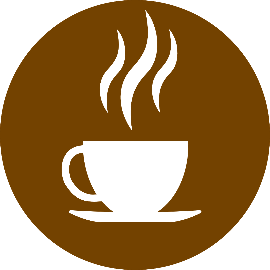 MITTAGSPAUSE 12 – 13 UhrMITTAGSPAUSE 12 – 13 UhrMITTAGSPAUSE 12 – 13 UhrLektion 2: OERs erstellen Lektion 2: OERs erstellen Lektion 2: OERs erstellen 2-1: Open Educational Ressources (OER) entwickeln und teilen2-1: Open Educational Ressources (OER) entwickeln und teilen2-1: Open Educational Ressources (OER) entwickeln und teilen13:00OERs selbst entwickeln (4 Folien)13:00Der OER-Lizenzierungsprozess: https://youtu.be/RCrpcftyU3s (Beispiel Youtube-Video),  Länge: 03:35 Minuten, CC-BY 4.0 Sandra Schön & Martin Ebner13:00Arbeitsauftrag 3: Entwickeln von eigenen OERs (Canvas) 13:00[Zusatz] Videoanleitung Canvas: https://youtu.be/XT1w9I86f6A
Länge: 03:43 Minuten, CC-BY 4.0 Sandra Schön & Martin Ebner13:00Auf freiwilliger Basis: Forum-Eintrag „Mein OER-Beispiel“ in „Kurstreff“13:30Arbeitsblatt 3 (OER-Beispiel) in BBB: In der Gruppe präsentieren/vorstellenZusatz: 2-2: Sicherheit und Datenschutz Richtlinien in der eigene Praxis Zusatz: 2-2: Sicherheit und Datenschutz Richtlinien in der eigene Praxis Zusatz: 2-2: Sicherheit und Datenschutz Richtlinien in der eigene Praxis [Zusatz] Übersicht Folien: Sicherheit (Passwörter, personenbezogene Daten und Privatsphäre schützen, etc.) (8 Folien)14:00Treffen im gemeinsamen BBB-Meeting